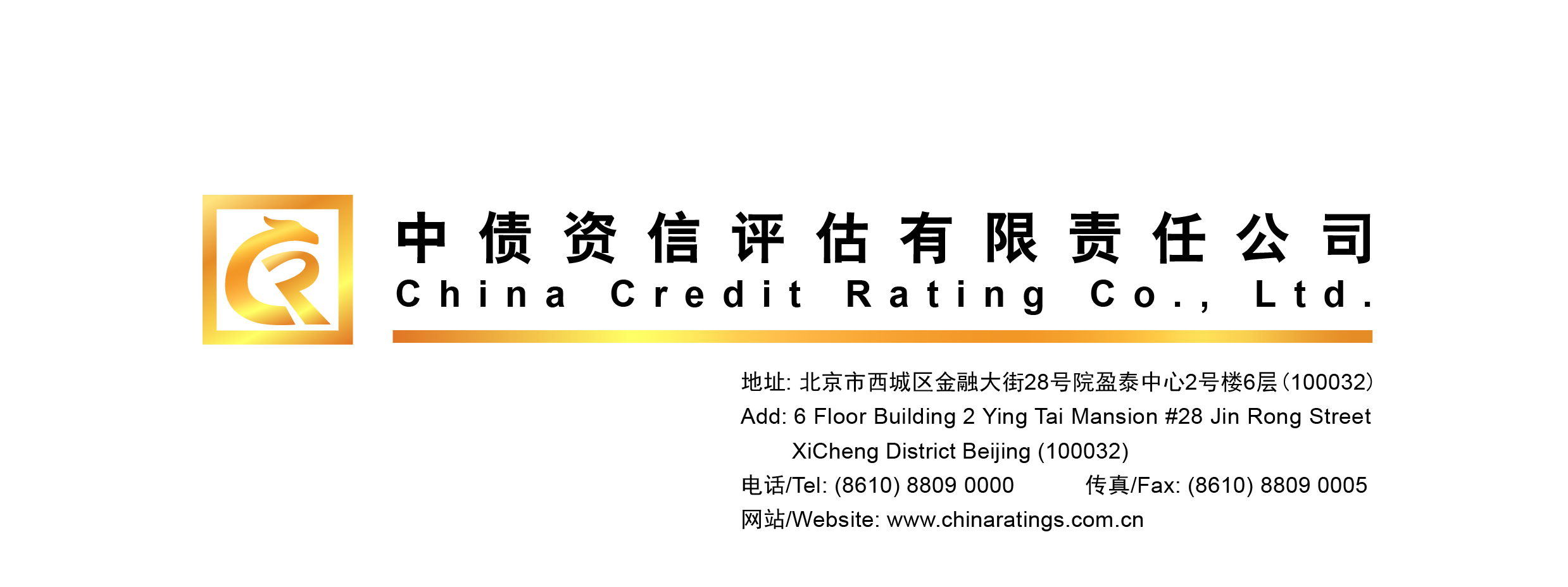 邀请函尊敬的客户:成立以来，在业务主管部门的关怀和广大市场成员的支持下，中债资信围绕“提升评级行业公信力，助推市政债券市场发展，促进金融生态环境改善”的发展目标，积极探索地方政府主体及市政债券评级等前沿领域，先后完成12家地方政府和120余家城投企业的信用评级工作，搭建了具有特色的评级技术体系，积累了丰富的行业数据和评级工作经验。为深入总结我国地方政府债券发行情况，系统解读我国地方政府融资政策未来发展趋势，深度剖析地方政府及城投企业信用风险，中债资信拟于9月17日在江苏无锡举办地方政府及城投企业信用风险分析专题培训班，现诚邀您的参与。一、时间和地点培训时间：2015年9月17日 9:00-17：00地点：无锡君来湖滨饭店一楼蠡湖厅 地址：无锡市环湖路1号 二、报名方式请有意参加培训的机构成员于2015年9月15日14：00前将参会回执发送至niujingxuan@chinaratings.com.cn，我司工作人员将电话与报名人员确认。三、培训费用本期培训费用为2,000元/人（含午餐费、资料费、培训费），参训人员住宿和交通费用自理。请参训人员报名成功后及时缴费，缴费方式为汇款（如确有不便，亦接受现场现金付款），汇款时请务必在摘要中注明“培训费 机构简称+人员姓名”以便查实，请于2015年9月15日前将款项汇入以下账户：账户名称：中债资信评估有限责任公司开户银行：光大银行北京金融街支行账号：35290188000024417四、联系人及方式姓名：钮婧譞 联系电话：010-88090197；18810016597邮箱：niujingxuan@chinaratings.com.cn中债资信评估有限责任公司二○一五年九月八日附件一：课程安排8:45-9:00     签到9:00-10:30    中国地方政府融资政策解读及前景展望主讲人：霍志辉地方政府融资模式转变地方政府存量债务分析地方政府融资前景展望10:30-10:40   中场休息10:40-12:00   地方政府信用分析思路及案例解析主讲人：郭永斌地方政府信用分析思路解读地方政府信用评级案例分析地方政府债券信用评级总结12:00-14:00   午餐14:00-16:30   转型背景下城投企业的信用风险分析主讲人：宋伟健城投企业信用分析思路演变城投行业近期运行情况分析新环境下城投企业的信用风险16:30-17:00   业务交流与讨论附件二：主讲人介绍霍志辉中债资信评级业务部总监、工商企业信用评级委员会副主任，硕士研究生学历，CPA，从事信用评级工作8年，评级经验丰富，主要负责地方政府、政府融资平台、工商企业等领域信用评级研究，作为负责人带领团队完成《中国地方政府评级方法》、《中国城投行业评级方法》等20多个地方政府相关评级方法和专题研究，完成江苏交通控股、南京城投、苏州城投、深圳地铁、京投公司等100多个评级项目以及江苏、北京、浙江等地区政府债券评级报告，先后接受新华社、经济参考报、经济日报、第一财经、中国财经报等20多家媒体采访并在上述媒体发表关于市政债券相关文章。宋伟健中债资信公用事业部副总经理、工商企业信评委委员，硕士研究生学历，从事信用评级工作5年，主要负责地方政府、融资平台、市政公用等行业信用评级研究和评级业务工作，先后完成《中国城市基础设施投融资平台行业研究报告》、《中国城投企业财务变化研究》、《中央及各地方政府财政收支情况分析》、《城投企业债券发行情况总结》等20多项研究成果发表，累积参与10余个地方政府债券及数十个城投企业的信用评级工作，多次接受腾讯财经、21经济报道、经济参考报等媒体采访并发表文章。郭永斌公共机构高级分析师，北京大学财政学博士，从事信用评级工作3年，主要负责地方政府、政府融资平台、公用事业等行业信用评级研究。曾参与完成北京、新疆、西藏等区域地方政府评级工作和上海、山东、青岛等10个区域的试评级项目，先后参与了京投公司等数十个企业类主体项目，并撰写了多篇城投、地方政府等行业评论和专题研究，参与制定了地方政府一般债和专项债评级方法等工作，在《南方金融》、《中国投资》、《债券》等发表多篇文章。附件三：参会回执注：请于2015年9月15日（星期二）14：00前将报名回执发至 niujingxuan@chinaratings.com.cn 或传真至010-88090162。机构名称姓名职务联系电话邮箱备注：如需开具发票，请填写发票抬头：                         ，发票内容：           备注：如需开具发票，请填写发票抬头：                         ，发票内容：           备注：如需开具发票，请填写发票抬头：                         ，发票内容：           备注：如需开具发票，请填写发票抬头：                         ，发票内容：           备注：如需开具发票，请填写发票抬头：                         ，发票内容：           